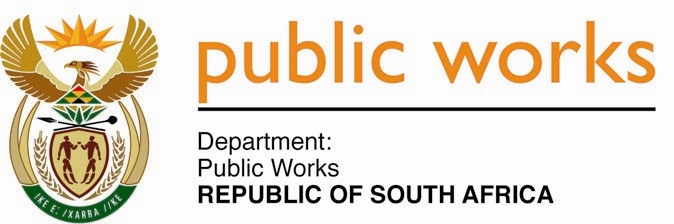 MINISTRY PUBLIC WORKSREPUBLIC OF SOUTH AFRICA Department of Public Works l Central Government Offices l 256 Madiba Street l Pretoria l Contact: +27 (0)12 406 2034 l +27 (0)12 406 1224Private Bag X9155 l CAPE TOWN, 8001 l RSA 4th Floor Parliament Building l 120 Plain Street l CAPE TOWN l Tel: +27 21 468 6900 Fax: +27 21 462 4592 www.publicworks.gov.za NATIONAL ASSEMBLYWRITTEN REPLYQUESTION NUMBER:					        	479 [NO. NW535E]INTERNAL QUESTION PAPER NO.:				03DATE OF PUBLICATION:					        	26 FEBRUARY 2021DATE OF REPLY:						            06    MARCH 2021479.	Ms C V King (DA) asked the Minister of Public Works and Infrastructure :What (a) is the status of the (i) Pefferville Post Office and (ii) John Bisseker Secondary School hostel in East London and (b) plans are in place for the specified facilities?											NW535E_______________________________________________________________________________REPLY:The Minister of Public Works and Infrastructure: (a)(i)	The Questions office should refer this part of the question to the Department of Communications; which is the relevant department that deals with Post Offices(ii)	This part of the question should be referred to the Department of Basic Education, which is the relevant department that deals with Schools;(b)	The relevant Ministers as indicated in (i) and (ii) will respond accordingly.